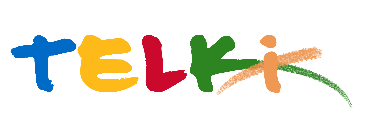 Telki Község Önkormányzata2089 Telki, Petőfi u.1.Telefon: (06) 26 920 801E-mail: hivatal@telki.huwww.telki.huELŐTERJESZTÉS A Képviselő-testület 2022. augusztus 29.-i rendes ülésére Óvoda-Iskola Telkiben Alapítvány kuratóriumát érintő személyi változásokrólA napirendet tárgyaló ülés dátuma: 			2022.08.29.A napirendet tárgyaló ülés: 				Képviselő-testület Előterjesztő: 						Deltai Károly polgármesterAz előterjesztést készítette: 				dr. Lack Mónika jegyző		 A napirendet tárgyaló ülés típusa: 			nyílt / zárt A napirendet tárgyaló ülés típusa:			rendes / rendkívüliA határozat elfogadásához szükséges többség típusát: egyszerű / minősített A szavazás módja: 					nyílt / titkos 1.Előzmények, különösen az adott tárgykörben hozott korábbi testületi döntések és azok végrehajtásának állása:-2. Jogszabályi hivatkozások: 3.Költségkihatások és egyéb szükséges feltételeket, illetve megteremtésük javasolt forrásai:--4. Tényállás bemutatása: Az alapítványok működését a Polgári Törvénykönyvről szóló 2013. évi V. törvény harmadik könyv hatodik része határozza meg. Telki község Önkormányzata és néhai Kerese János, mint alapító, tartós közérdekű célra, 1992.évben hozta létre az Telki Nemzetiségi Óvodáért Alapítványt.Az Alapítvány az elmúlt 30 év alatt átalakult, új két alkalommal is új nevet vett fel és a kuratórium tagsága is több alkalommal változott.Az Óvoda-Iskola Telkiben ” Közalapítvány alapító okiratban meghatározott célkitűzései a következők:Az alapítvány célja, hogy az alapítói vagyon, adományok, támogatások és felajánlások, valamint pályázatok révén a Telki Pipacsvirág Magyar-Angol Két Tanítási Nyelvű Általános Iskola és a telki önkormányzat által működtetett Telki Óvoda működését segítse.Ezen célkitűzésen belül az alapítvány különösen az alábbiakban vállal feladatot:-	az óvodában és az iskolában folyó, mindenkori pedagógia programjának megfelelő oktatási és nevelési tevékenység magas színvonalának fenntartása-	a tanulók és a nevelők szabadidejének eltöltéséhez jobb feltételek biztosítása-	kulturális élet támogatása, kulturális és ismeretterjesztő tevékenység folytatása-	egyéni és közösségi aktivitás támogatása, a lokálpatriotizmus elősegítése -	óvodai és iskolai tárgyi eszközök beszerzése és a beszerzéséhez való hozzájárulás-	informatikai fejlesztések elősegítése-	sportfejlesztések elősegítése a telki gyermekek és fiatalok egészséges életmódra nevelésének céljából-	kirándulások, táborok, vetélkedők, események szervezése, lebonyolítása, egészének vagy részleteinek anyagi támogatása-	testvériskolai kapcsolatok kiépítése és ápolása,-	hátrányos helyzetű tanulók támogatása-	tehetséggondozás: tehetséges, kiemelkedő teljesítményt nyújtó tanulók támogatása-	különböző szakkörök és versenyek nevezési díjának támogatása, vetélkedők, pályázatok díjazása-	pedagógusok továbbképzésének támogatása, pedagógusok külföldi és belföldi tanulmányútjának támogatása, pedagógusok egyéb támogatása, -	egyéb, az Alapítvány fő céljának megfelelő tevékenységekAz Alapítvány kezelő szerve és egyben képviselője a kuratórium, mely fennállása alatt több alkalommal változott.Az Alapítvány jelenlegi kuratóriumi tagjai:A kuratórium tagjai:		Koltai Piroska         elnök                 Szalai Henrietta          tag, Oprics Judit,               tagAz alapítvány kuratóriumának tagjai közül a két kuratóriumi tag jelezte, hogy 2022. augusztus 29-el le kíván mondani a kuratóriumi tagságáról.Az előzetes egyeztetések eredményeként javaslom Frész-Tóthné Egri Eszter és Pálfy Éva megválasztását a kuratórium tagjainak.Telki, 2022. augusztus 26.Deltai KárolypolgármesterHatározati javaslatTelki község Önkormányzat Képviselő-testületének/2022. (VIII.  .) Önkormányzati határozataÓvoda-Iskola Telkiben Alapítvány kuratóriumát érintő személyi változásokról1. Telki község képviselő-testülete az Óvoda-Iskola Telkiben Alapítvány Alapító Okiratát módosítja. A módosított Alapító Okirat a határozat melléklete.A képviselő-testület, mint alapító tudomásul veszi Szalai Henrietta és Oprics Judit kuratóriumi tagok 2022. augusztus 29-el történő lemondását.Egyidejűleg Frész-Tóthné Egri Esztert és Pálfy Évát az Alapítvány kuratóriumi tagjává megválasztja.A Képviselő-testület felhatalmazza a polgármestert az alapító okirat aláírására, felkéri az önkormányzat jogi képviselőjét, hogy a módosításhoz szükséges dokumentumokat nyújtsa be az illetékes bírósághoz a változások bejegyzése érdekében.Felelős:      PolgármesterHatáridő:  folyamatos